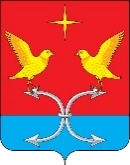 РОССИЙСКАЯ ФЕДЕРАЦИЯОРЛОВСКАЯ ОБЛАСТЬКОРСАКОВСКИЙ РАЙОНСПЕШНЕВСКИЙ СЕЛЬСКИЙ СОВЕТ НАРОДНЫХ ДЕПУТАТОВРЕШЕНИЕот «23» июня 2021 года                      № 107                                (56-е заседание)О досрочном прекращении полномочий депутата Спешневского сельского Совета народных депутатов Корсаковского района Орловской области Козловой Т.Ф. в связи с отставкой по собственному желаниюРуководствуясь пунктом 2 части 10 статьи 40 Федерального закона от 06.10.2003 №131-ФЗ «Об общих принципах организации местного самоуправления в Российской Федерации», пунктом 2 части 4 статьи 20 Устава Спешневского сельского поселения Корсаковского района Орловской области на основании заявления Козловой Т.Ф. о досрочном прекращении полномочий депутата Спешневского сельского Совета народных депутатов Корсаковского района Орловской области в связи с отставкой по собственному желанию, Спешневский сельский Совет народных депутатов                                                  РЕШИЛ:1. Прекратить досрочно полномочия депутата Спешневского сельского Совета народных депутатов Корсаковского района Орловской области Козловой Татьяны Федоровны 23 июня 2021 года в связи с отставкой по собственному желанию.2. Решение опубликовать (обнародовать) в установленном порядке.Председатель Сельского Совета Народных депутатов					  С. В. ЛемяговГлава Спешневского сельского поселения                                           С.В. Лемягов